      Katecheza                                                                                                                                                                   JEZUS POWOŁUJE PIOTRA APOSTOŁA NA PIERWSZEGO PAPIEŻA .                               Witam was: „Niech będzie pochwalony Jezus Chrystus”.                                                                                                     Zanim zacznę dzisiejszą katechezę chciałabym  , abyście  przypomnieli sobie  słowa , które Jezus  powiedział do Piotra nad Jeziorem Galilejskim.                                                                                                                  (Teraz będziesz łowił , nie ryby , ale ludzi ).                                                                                              Czy  Jezus coś jeszcze  ważnego  powiedział Piotrowi ?                                                 Dziś się o tym dowiemy .                                                                                                                              Zacznijmy od początku.                                                                                                                            Piotr miał początkowo na imię Szymon . Dzieciństwo i młodość   spędził w miasteczku Kafarnaum nad Jeziorem  Galilejskim , gdzie łowiąc ryby , utrzymywał rodzinę .                                                                                              Na wezwanie Jezusa  , Piotr wraz ze swym bratem Andrzejem porzucił zawód rybaka i został uczniem Jezusa . Wraz z dwunastoma uczniami  towarzyszył Jezusowi  we wszystkich wydarzeniach : słuchał Jego nauk  i był światkiem cudów , które Jezus czynił. Wraz z Jakubem i Janem widział przemienionego Jezusa na górze Tabor i szedł do Mistrza po wzburzonych wodach jeziora.                                                                                           Piotr w imieniu apostołów wyznał wiarę w to , że Jezus jest Synem Bożym .Wtedy Pan nazwał Szymona- Piotrem , tzn . skałą . Mówi o tym ewangelia wg św. Mateusza  :                                                                                                  „ Ty jesteś Piotr , czyli Skała , i na tej Skale zbuduję Kościół mój …”, powiedział do niego Pan Jezus nad jeziorem .                                 Był to znak , że czyni go swoim zastępcą na ziemi , pierwszym papieżem.                                                                                                                                                                                                     Piotr był słaby  jak każdy z nas , ale z Panem Jezusem był mocniejszy od wszystkich skał . I każdy papież po nim jest taki także . I cały Jezusowy Kościół!                                                                                                                                                          Było już wielu wrogów papieża i Kościoła podobnych do ciemności , do strasznych fal i mrocznej głębokości . Chcieli  oni Kościół  zniszczyć , zburzyć i zatopić . I co ? Kościół jest , żyje i trwa . Papież jest , żyje i trwa . Nasza wiara w Jezusa jest , żyje i trwa . Jak wielka skała od wieków i na wieki .                                                                                                                      Dlatego jak pozdrawiamy się słowami : „ Niech będzie pochwalony Jezus Chrystus „ , to odpowiada się : „ Teraz i na wieki wieków. Amen”.                                    Zadania : Obejrzyj film :  Święty Piotr Apostoł z serii „ O Świętych dla dzieci „. (Wyd. PROMYCZEK).                https://www.youtube.com/watch?v=88YDmencgoo                        Pokoloruj załączoną kolorowankę.                          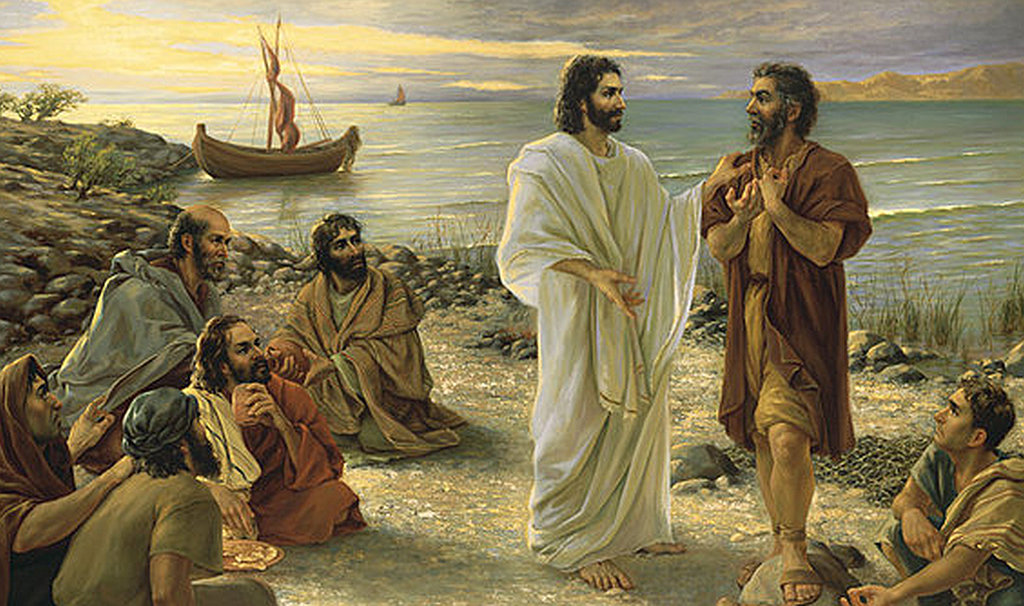 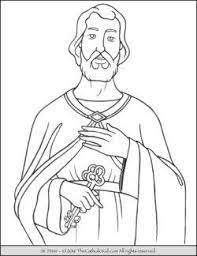 